Relacionándonos con el resto de la comunidad Relacionándote con familiaresRelacionandote con ancianosRelacionándote con niñosPróxima semana: La idolatría, la soledad y el contentamiento en la vida de soltería (Semana 4)¿Preguntas, inquietudes, retroalimentación o comentarios?  Escríbanos a: _______________________________________.Primera edición en español: 2019Copyright © 2019 por 9Marks para esta versión españolaSeminario Básico—La soltería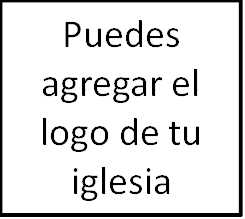 Clase 3: La soltería y las relaciones1. Relaciones en la vida cristianaEl fundamento para las relaciones cristianas: La unidad en Cristo por la feReferencias: Gálatas 3:28; Juan 17:20.  El propósito de las relaciones cristianas: Motivándonos unos a otros a una mayor fe, amor, autosacrificio y madurezReferencias: Hebreos 10:24-25; Juan 15:12-13; Efesios 4:11-13. Referencias de «unos a otros»: Juan 13:34-35; Romanos 12:10; 13:18; 15:7, 14; Efesios 4:2, 23; 1 Tesalonicenses 5:11. La naturaleza de nuestras relaciones cristianas: Relaciones tipo familia«No reprendas al anciano, sino exhórtale como a padre; a los más jóvenes, como a hermanos; a las ancianas, como a madres; a las jovencitas, como a hermanas, con toda pureza» (1 Timothy 5:1-2).Con cuidado, preocupación, servicio y autosacrificio. Con interés y conocimiento.Con estimulo para crecer espiritualmente. Con amor.  Con pureza.  La prioridad de nuestras relaciones cristianas: membresía en una iglesia local «Caminaremos juntos en amor de hermanos, conforme nos convertimos en miembros de una iglesia cristiana, ejercemos un cuidado afectuoso, nos cuidaremos unos a otros y fielmente nos amonestaremos e intercederemos unos por otros según la ocasión lo requiera».«Nos regocijaremos con la felicidad de los demás y con ternura y simpatía llevaremos las cargas y sufrimientos de los demás».«Trabajaremos juntos por la continuidad de un ministerio evangélico fiel en esta iglesia, conforme apoyamos su adoración, ordenanzas, disciplina y doctrinas». 2.  La vida de soltería en el contexto de la iglesiaRelacionándonos con otros adultos solteros del mismo sexoRelacionándonos con otros adultos solteros del sexo opuestoLa amistad individual continuaPromiscua		Amistad Bíblica	Paranoia          ______________________________________________________Guiándolos		1 Timoteo 5:1		Miedo al rechazo«Interesado» 	     Relaciones tipo familia     Protector de corazonesCoqueteando	         Hermanos en Cristo	No interesado